====================================================================ҠАРАР                                         			          РЕШЕНИЕ        О внесении изменений в решение Совета сельского поселения Таналыкский сельсовет муниципального района Хайбуллинский район Республики Башкортостан от 11 февраля  2014 года Р-28/117 «О внесении изменений в решение Совета сельского поселения Таналыкский сельсовет муниципального района Хайбуллинский район Республики Башкортостан от 12 мая 2010 года № Р-21/95 «Об утверждении Положения о бюджетном процессе сельского поселения Таналыкский сельсовет муниципального района Хайбуллинский район Республики Башкортостан»	В целях приведения в соответствие с Бюджетным кодексом Российской Федерации, Совет  сельского поселения Таналыкский  сельсовет муниципального района Хайбуллинский район Республики Башкортостан решил:  	1. Внести в решение Совета сельского поселения Таналыкский сельсовет муниципального района Хайбуллинский район от 11 февраля 2014 года № Р-28/117 «О внесении изменений в решение Совета сельского поселения Таналыкский сельсовет муниципального района Хайбуллинский район Республики Башкортостан от 12 мая 2010 года № Р-21/95 «Об утверждении Положения о бюджетном процессе сельского поселения Таналыкский сельсовет муниципального района Хайбуллинский район Республики Башкортостан» (далее – Положение) следующие изменения:	1) в абзаце третьем пункта 2 статьи 20 Положения слова «двух месяцев» заменить словами «трех месяцев»;	2)  статью 28 Положения:	а) пункт 4 изложить в следующей редакции:	«4. Предоставление муниципальной гарантии, а также заключение договора о предоставлении муниципальной гарантии осуществляется после предоставления принципалом и (или) бенефициаром в орган, осуществляющий предоставление муниципальных гарантий, либо агенту, привлеченному в соответствии с пунктом 8 настоящей статьи, полного комплекта документов согласно перечню, устанавливаемому органом, принимающим решение о предоставлении гарантии, и (или) органом, осуществляющим предоставление гарантии.»;	б) дополнить пунктом 8 следующего содержания:	«8. Администрация сельского поселения в целях предоставления и исполнения муниципальных гарантий, в том числе анализа финансового состояния принципала, ведения аналитического учета обязательств принципала, его поручителей (гарантов) и иных лиц в связи с предоставлением и исполнением муниципальных гарантий, взыскания задолженности указанных лиц вправе воспользоваться услугами агента, назначаемого Администрацией сельского поселения.»;	3) абзац  первый пункта 1 статьи 36 Положения изложить в следующей редакции:	«1. Проект бюджета сельского поселения составляется на основе:	положениях послания Президента Российской Федерации Федеральному Собранию Российской Федерации, определяющих бюджетную политику (требования к бюджетной политике) в Российской Федерации;	основных направлениях бюджетной политики и основных направлениях налоговой политики;	основных направлениях таможенно-тарифной политики Российской Федерации;	прогнозе социально-экономического развития;	бюджетном прогнозе (проекте бюджетного прогноза, проекте изменений бюджетного прогноза) на долгосрочный период;	муниципальных программах (проектах муниципальных) программ, проектах изменений указанных программ).».Глава сельского поселения Таналыкский сельсоветмуниципального района Хайбуллинский районРеспублики Башкортостан						А.С.Юзеев		с. Подольск17 июня 2015 годаР-38/156БашКортостан республикаһыХәйбулла районымуниципаль районыНЫҢ ТАНАЛЫК АУЫЛ СОВЕТЫАУЫЛ БИЛӘМӘҺЕ СОВЕТЫ         М. Ғәфүри  урамы, 16, Подольск  ауылы, 453805 тел/факс (34758) 2-63-82e-mail: tanalik1@rambler.ru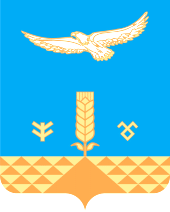 СОВЕТсельского поселенияТАНАЛЫКСКИЙ сельсоветМУНИЦИПАЛЬНОГО РАЙОНА ХАЙБУЛЛИНСКИЙ РАЙОНРеспублики Башкортостанул.М.Гафури ,16 с. Подольск,453805тел/факс (34758) 2-63-82e-mail: tanalik1@rambler.ru